Agenda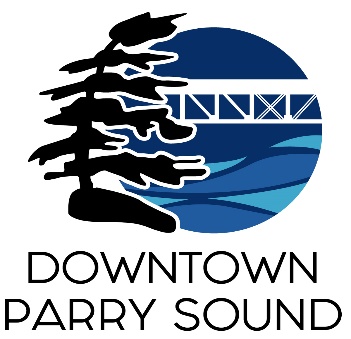 Parry Sound Downtown Business Association March 13, 2024, 6:30pm – Parry Sound Public LibraryITEM1.  Welcome & Call to order.								Doug2.  Additions and approval of agenda for tonight’s meeting.				Doug		3.  Approval of minutes from February 21, 2024.					Doug4.  Conflict of interest declaration.							Doug5.   Correspondence:									April6.  Old Business:    			Letter to Town of Parry Sound update AGM locationAction Plan: Governance Committee – invite Rebecca			April		7.  New Business: 									April	 8.  Reports:Financials 									Kaila/April Beautification									BerniceEvents										Dave/April Marketing									April Council	 Representative							ChrisExecutive Director	April		 Next Meeting: April 10, 2024 Parry Sound Public Library